KICK-OFF MEETING of the 10TH WORLD WATER FORUM BREAKOUT SESSION – DISASTER RISK REDUCTION AND MANAGEMENTRAPPORTEUR SHEETWhich are the five most important issues that should be addressed by the Theme “DISASTER RISK REDUCTION AND MANAGEMENT”?1. 2.3. 4. 5. 6. 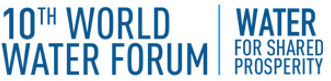 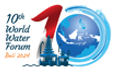 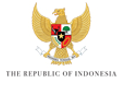 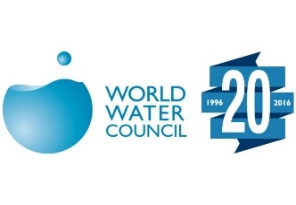 